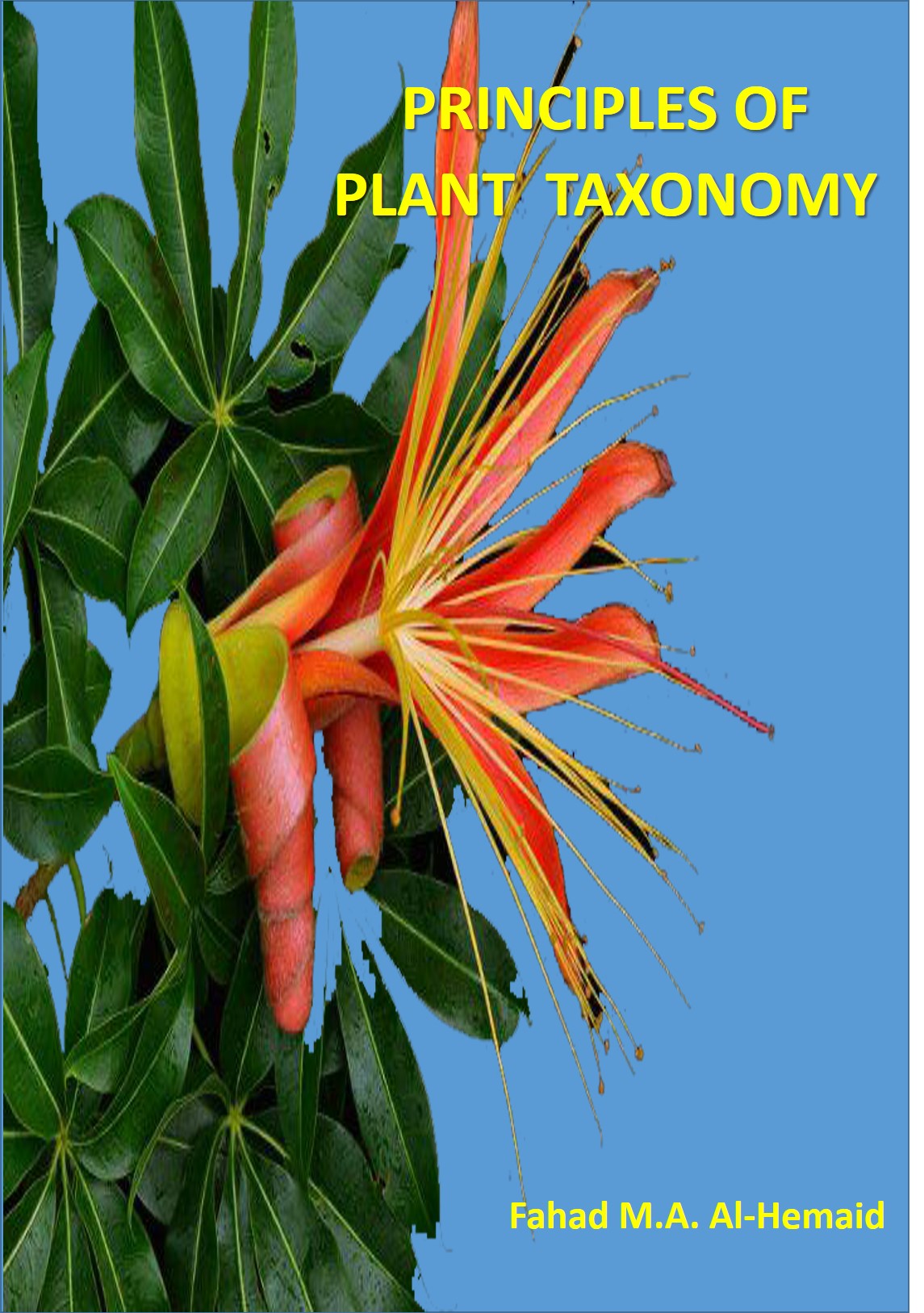 INTRODUCTIONWe study plants because:Plants produce oxygen. We breathe oxygen. We cannot live without oxygen.Plants convert Carbon dioxide gas into sugars through the process of photosynthesis. Every things we eat comes directly or indirectly from plants.Plants provide fibres for paper or fabric.Many chemicals produced by the plants used as medicine.Study of plants science helps to conserve endangered plants.Study of plants science helps to learn more about the natural world.Study of plants science helps to enhance the abilities of plants to provide more food, medicines and others useful things.Plants can be a source of biofuels. Sugars, starches and cellulose can be fermented into ethanol. Ethanol is used as fuel.Number of organism, name of the major habitats of the world and need of classificationWe have millions of different kind of plants, animals and microorganism occurs in different types of habitat sucha as Mountain, Coniferous Forest, Deciduous Forest, Grassland, Mediterranean areas, Tundra, Hot Desert, Tropical Rain Forest and  Savanas. We need to scientifically identify, name and classify the entire living organism.  Definition of TaxonomyTaxonomy / Systematics is the branch of science deals with classification of organism.The branch of science deals with classification of organism plants such as Algae, fundi, Bryophytes, Pteridophytes, Gymnosperms and Angiosperms is called as Plant Taxonomy / Plant Systematics Taxonomic HierarchyCarrolus Linnaeus first adopted the hierarchic system of taxonomy classification in the year 1753. The succession groups are as follow:Species:  Organisms sharing a set of biological traits and reproducing only their exact kind.The lowest major group, representing plants and animals referred to as Species.Species is the fundamental unit in taxonomyGenus: Genus are the closely related speciesFamily : Family is the closely related generaOrder :  Order is the closely related familiesClass : Class are the closely related orderDivision / Phylum: Division or Phylum is the related classesKingdom: Kingdom is the related Division / Phylum Objective / Goals / Aims of Plant TaxonomyTo provide an inventory of plant taxa for local, regional or continental needs.To establish suitable method for identification, nomenclature and description of plant taxa.Classification of organism into classes, Order, Families,  Genera, and speciesTo provide significantly valuable information concerning wild and medicinal species, endangered species, unique plants, genetic and ecological diversityScope of TaxonomyTaxonomy is one of the oldest sciences. It provides thorough knowledge of living species and their various forms.All the branches of biology are dependent on taxonomy for proper identification the species.It has been proceeded further incorporating data from phytochemistry, cyto-genetics supported by proper computation.Basic components of Plant taxonomyPlant collection, Preservation and Documentation.Plant Structure (Taxonomic Terminology, Taxonomic description of external and internal morphology)Taxonomic Identification Scientific Nomenclature / Botanical nomenclate: Nomenclature deals with the application of a correct name to a plant or a taxonomic group. Scientific names are necessary because the same common name is used for different plants in different areas of the world.Taxonomic Classification (History and Systems of Plant Classification). Taxonomic evidences / Source of data (Morphology, Anatomy, Embryology, Palynology, Micromorphology, Chemistry, DNA etc.) in plant taxonomy.From the various stages of classification, the types of taxonomy are defined: -Alpha (α) Taxonomy / classical taxonomy:- It involves description and naming of organisms. It is the parent of other types of taxonomy.Beta (β) Taxonomy: - In addition to morphological description, it also involves consideration of affinities and their inter-relationship between separate group of species.Gama (ɣ) Taxonomy: -  It is concerned with description, inter-relationship and evolution of one species from the other.Omega (Ω) Taxonomy: - It is the modern experimental taxonomy in which the taxonomic activities have been enriched with data from ecology, phyto-chemistry, phyto-geography, cyto-genetics and physiology coupled with adequate computation.Herbarium: Plant collecting, Preservation and DocumentationA herbarium is a collection of dried plants systematically named and arranged for ready reference and study. To make a herbarium specimen, the plant is collected, and notes are made about it. The plant is then pressed until dry between blotters that absorb moisture and mounted onto a herbarium sheet with a suitable label, and stored in steel cabinet arranged into some system of classification.Herbarium techniques involve: (i) Collection, (ii) Drying, (iii) Poisoning, (iv) Mounting, (v) Stitching, (vi) Labelling, and (vii) Deposition in the herbarium.The FLORA is the main Resources of Taxonomic Information.Flora:  It is the documentation of plants occurring in a particular region.PLANT STRUCTURE (MORPHOLOGY AND ANATOMY)General introduction about Angiosperms: The flowering plants are called as Angiosperms. There are two types of Angiospermic plants: Monocot Plants and Dicot Plants. Dates, Rice and Grass is a Monoct Plants.  Mint and Cashew is a dicot plant. There are about 400,000 Angiosperms plants occurs in different parts of the world. Flowering plants occurs in all the climatic condition such as very cold to very hot climatic condition. Wolfia is a smallest Angiosperms.  There are several Angiospermic plants which occurs in water called as aquatic plants. Nymphea is an example of aquatic plants. Agave is a common example of monot angiosperms occurs in desert condition.Morphology Plant Morphology: Study of external structure of a plant.Plant Anatomy: Study of Internal   structure of a plant.Economic Botany: The study of the relationship between people and plants.Palynology: Study of pollen grains.Vegetative (non-reproductive) organs: Flowering plants possess three kinds of vegetative (non-reproductive) organs: Roots, Stems, and Leaves.  There are two types of systems in plants. They are root system and Shoot system.Root system: the root system anchors the plant, absorbs water and minerals from soil, storage the food, and sometimes helps in propagation or asexual reproduction.Shoot system: The shoot system consists of stem, leaf and reproductive parts. The Stem supports and places leaves, transports H2O and nutrients. The main function of Leaves is photosynthesis.  The Reproductive structures of Angiospermic plant is Flowers.RootRoot: In vascular plants, the root is the organ of a plant that typically lies below the surface of the soil. Root is meant for absorption of water and minerals from soil, and provide anchorage to the plants.Different types of roots:Tap Root: A straight tapering root growing vertically downwards and forming the centre from which subsidiary rootlets spring.Fibrous Root: A fibrous root system is the opposite of a taproot system. The fibrous root is usually formed by thin, moderately branching roots growing from the stem. A fibrous root system is universal in monocotyledonous plants and fernsRespiratory Roots:  An erect root that protrudes some distance above soil level.  Pneumatophores are formed in large numbers by certain plants, e.g. Sonneratia and some mangrove species, growing in areas with waterlogged badly aerated soils.Adventitious Roots: Some roots, called adventitious roots, arise from an organ other than the root, usually from stem, sometimes a leaf.Prop roots: The adventitious root when modified for aerial support, are called prop rootsParasitic  Root: A parasitic plant is a plant that derives some or all of its nutritional requirements from another living plant. All parasitic plants have modified roots, named haustoria, which penetrate the host plants, connecting them to the conductive system – either the xylem, the phloem, or bothCarrot is modified root for storageStemStem: the main body or stalk of a plant or shrub, typically rising above ground. The stem holds leaves and flowers.Nodes: The nodes hold one or more leaves, as well as buds which can grow into branches with leaves or inflorescences (flowers). Adventitious roots may also be produced from the nodes.Internodes: The internodes distance one node from another.Stem Habit = Relative position of stem (+ growth, structure)Acaulescent:  Apparently a stemless plant having very inconspicuous reduced stemCaulescent: With a distinct stemCespitose: Short, much-branched, plant forming a cushionProstrate: Trailing or lying flat, not rooting at the nodesRepent: Creeping or lying flat and rooting at the nodesArborescent: Tree-like in appearance and sizeSuffrutescent: Woody basally, herbaceous apicallyDecumbent: Lying on the ground with the tips ascendingStem Branching:Monopodial: Branching with a main axis and reduced or missingDichotomous:  Branching into two equal parts Sympodial:  Branching without a main axis but with many, more or less, equal laterals Modification of stem:Rhizome, Corm, bulb, and Tuber is modified stem.Zinger is Rhizome type of modified underground stem.Onion is Bulb type of modified underground stem.Potato is Tuber type of modified underground stem.LeafLeaf: A leaf is an organ of a vascular plant, and is the principal lateral appendage of the stem. The leaf is the main photosynthetic organ of most vascular plants. Leaves generally consist of a flattened blade and a petiole, which joins the leaf to a node of the stem. Midrib is the large central vein.External Parts of the Leaf:Petiole: Leaf stalk or part that connects the leaf to the stem.Blade: The large, flat part of a leaf.Midrib: The large center vein.Some plant species have evolved modified leaves that serve various functions. For example: climbing, pollinator attraction, storage, digestion, prevention of water loss, etc.Types of Leaves:There are two types of leaf. They are Simple leaf and Compound leaf.Simple leaf:- A simple leaf is a single, undivided blade.Compound leaf:- In a compound leaf, the blade consists of multiple leaflets. The leaflet has no axillary bud at its base.Doubly compound leaf (Bipinnate): In a doubly compound leaf, each leaflet is divided into smaller leaflets.Palmately compound: With leaflets from one point at end of petiole. Pinnately compound: With leaflets arranged oppositely or alternately along a common axis.Bipinnately compound: With two orders of leaflets, each pinnately compound Leaf Venation: The arrangement of veins in a leaf is called as Leaf Venation. The leaf venation is of two types. The leaf venation in monocot plant is of Parallel Type. Dates is common example of Parallel Type of Leaf Venation. In the Dicot plant the leaf venation is of Reticulate Type.There are large number of terminology leaf is based on Margin, Apex, Base, Venation, Arrangement, Petiole, ModificationsLeaf Adaptations/ ModificationsSome plant species have evolved modified leaves to serve various functions.Tendrils: Usually a coiled rachis or twining leaflet modification. Thorns, Spines, and Prickles: The thorns, spines and prickles, and in general spinose structures are hard, rigid extensions or modifications of leaves, roots, stems or buds with sharp, stiff ends. Spines in cactus is modified leaf.Storage leaves: Most succulents, such as ice plant, have leaves modified for storing water.Bracts: a modified leaf or scale, typically small, with a flower or flower cluster in its axil. Bracts are sometimes larger and more brightly colored than the true flower, as in PoinsettiaReproductive leaves: The leaves  of some succulents, such as Kalanchoe daigremontiana produce adventitious plantlets, which fall off the leaf and take root in the soil.Tentacular Leaf: A leaf bearing numerous, sticky, glandular hairs or bristles that function in capturing and digesting small animals, e.g. DroseraCarnivorus plants: Insect-Trapping Leaves in areas with low soil Nitrogen. Insect digested by enzymes to release Nitrogen from proteins. Example: Trap Leaf of Dionaea muscipula capturing flyPitcher plant: Pitcher plants are several different carnivorous plants which have modified leaves known as pitfall traps—a prey-trapping mechanism featuring a deep cavity filled with digestive fluid liquidFlower: Flower: The flower is the reproductive organ of the Angiosperms / Flowering plants.Flower: The seed-bearing part of a plant consisting of reproductive organs (stamens and carpels) that are typically surrounded by a brightly colored corolla (petals) and a green calyx (sepals).Fruits and seeds:Fruit: A fruit is the seed-bearing structure in flowering plants formed from the ovary after flowering.Seed: A seed is a sporophyte embryo with its own food supply in a protective coat.Cotyledon: An embryonic leaf in seed-bearing plants, one or more of which are the first leaves to appear from a germinating seed.Plants can be categorized in tow broad groups on the basis of cotyledon.Monocotyledons (Monocots):- have a single cotyledon or seed leafDicotyledons (Dicots):-  have two cotyledon or seed leavesPlant Anatomy (internal morphology of the plant)Plant Tissue: Group of cells having similar structure and function is called as tissue). There are four plant tissue systems:Ground tissue system: (Parenchyma tissue, Collenchyma tissue, Sclerenchyma tissue)Vascular tissue: includes: (Xylem tissue and Phloem tissue)Dermal tissue: (Epidermis). The epidermis contains stomata. Openings in the epidermis on the underside of a leaf where gases are exchanged are called stomata.Meristematic tissue: (Dividing tissue)Angiospermae (Anthophyta  / Flowering Plants)All Angiosperms produce flowers containing the sexual reproduction structures.The angiosperms (angios=covered, sperm = seed) produce fruits and seeds. There are presently 235,000 known living flowering plants species.Parts of a flower:Peduncle: The stalk of a flower. 
Receptacle: The part of a flower stalk where the parts of the flower are attached. 
Sepal: The outer parts of the flower (often green and leaf-like) that enclose a developing bud. 
Petal: The parts of a flower that are often conspicuously colored. 
Stamen: The pollen producing part of a flower, usually with a slender filament supporting the anther.Anther: The part of the stamen where pollen is produced. Pistil: The ovule producing part of a flower. The ovary often supports a long style, topped by a stigma. The mature ovary is a fruit, and the mature ovule is a seed.Stigma: The part of the pistil where pollen germinates. Ovary: The enlarged basal portion of the pistil where ovules are produced.Important terminology of the flowerUnisexual and Bisexual Flower:Unisexual flower:A flower is unisexual, when either of the male or the female reproductive organ is absent. Examples of these types of flowers are staminate and pistillate flower of Cucurbita (gourd).Bisexual or Hermaphrodite flower: A bisexual flower is that, which contains both the male and female reproductive whorls, i.e., androecium and gynoecium.Examples: Hibiscus (Chinarose), Brassica (Mustard).Floral SymmetryRegular or Actinomorphic flower: A flower is said to be regular types of flowers, when all the floral members of the respective whorls (viz., sepals, petals, stamens, carpels) are having equal size and shape and are more or less equidistant from each other, hence the flower can be dissected into two equal halves at any plane, e.g., Hibiscus (Chinarose); Datura.Irregular or Zygomorphic flower: A flower is said to be irregular, when the floral members vary in their size and shape, and hence the flower can be cut into two equal halves through one plane only; example Pisum sativum (Pea). Cyclic and Acyclic FlowerCyclic Flower: Types of flowers are said to be cyclic, when all the four whorls (viz., sepals, petals, stamens and pistils) are arranged in whorled or verticellate manner. Example, Hibiscus (Chinarose).Acyclic Flowers: Types of flowers are said to be acyclic, when the floral members are arranged spirally on the thalamus. Example:  Paoenia.Spirocyclic, Nude and Neuter FlowerSpirocyclic flower: The floral members of a spirocyclic flower are both arranged spiral as well as in whorled manner example, Nymphaea, Magnolia.Nude flower: The types of flowers are said to be naked, because neither calyx nor corolla is present, example Male flower within the cyathium of Pedilanthus.Neuter flower: A flower is said to be neuter, when it is devoid of both male androecium and female gynoecium, as an example the Ray florets of sunflower.Monochlamydous and Dichlamydous FlowerMonochlamydous flower: The types of flowers are said to be monochlamydous, when either calyx or corolla is present, e.g., Polyanthes (tuberose).Dichlamydous flower: A normal flower with both the accessory whorls, i.e., calyx and corolla is called dichlamydous. Example, Hibiscus (chinarose).Polypetalous and Gamopetalous FlowerPolypetalous is having a corolla composed of distinct, separable petals.Gamopetalous having petals wholly or partially fused such that the corolla takes the form of a tubeRelative Positions of Floral AppendagesHypogynous flower: Superior ovary (ovary above stamens which are above perianth). Stamens and perianth hypogynous.Perigynous flower: Superior ovary. Stamens and perianth perigynous that is their bases are united into a hypanthium which holds then level with ovary.Epigynous flower:  inferior ovary. Stamens and perianth epigynous  that is positioned above the ovary in a hypanthium.Complete and incomplete flowerComplete flower: A flower is said to be complete, when it has all the four whorls (calyx, corolla, androecium and gynoecium). Example:  Hibiscus (Chinarose), Brassica (mustard) and Datura.Incomplete flower: A flower is incomplete, when any one of the four whorl (calyx, corolla, androecium and gynoecium) is absent. Examples of these types of flowers are Polyanthes (calyx absent), Beta (corolla absent), Cucurbita male flower (gynoecium absent), female flower (androecium absent).InflorescenceInflorescence: An inflorescence is an arrangement of one or more flowers on a floral axis.The type of the inflorescence is determined by Number of flowers, Positional relationships, Degree of the development of their pedicels, Nature of their branching pattern. There are two different types of inflorescence. They are Simple Inflorescence and Compound Inflorescence. Terminal is a type of Simple Inflorescence. In the Terminal type of Simple Inflorescence the flower at the tip of a stem. The common example of this type of inflorescence is Hibiscus coccineusIn the Compound Inflorescences there are two or more flowers in every inflorescence. For example Sunflower. Spike, Catkin, Raceme, Umbel, corymb, Panicles and head are the different types of compound inflorescence. Spike: elongate inflorescence; flowers are sessile, dense, or remote from one another.Catkin: A spike like inflorescence of unisexual flowers; found only in woody plants. Raceme: an elongate inflorescence of pedicellate flowers on an unbranched rachis.Umbel: a flat-topped or somewhat rounded inflorescence in which all of the pedicels arise from a common point at the tip of the peduncle.Corymb: a flat-topped or somewhat rounded inflorescence in which the pedicels of varying length are inserted along the rachis.Panicle: a much-branched inflorescence with a central rachis which bears branches which are themselves branched.Head (Capitulum): is a short dense spike in which the flowers are borne directly on a broad, flat peduncle, giving the inflorescence the appearance of a single flower.HISTORY AND SYSTEMS OF CLASSIFICATION OF PLANTSPreliterate Mankind / Folk taxonomies:Classification of plants by preliterate early mankind to know:what he should eat what he should avoid what he should use as cures for disease  what he should utilize for his shelterThe information was accumulated and stored in the human brain and passed on one generations to the other generation through words of mouthMedieval Botany:During the Middle Ages (5 to 15 century AD), little or no progress was made in botanical investigation. During this period in the history, Europe and Asia witnessed wars etc.Theophrastus  (372 BC to 287 BC):Father of BotanyThe Greek philosopherWrote more than 200 manuscriptsTheophrastus  work translated in to English : Enquiry into plants (1916), The Causes of plants (1927)Theophrastus described about 500 kinds of plants Theophrastus classified into four major groups: the trees, shrubs, subshrubs and herbsTheophrastus recognized the differences between flowering plants and non-flowering plants Theophrastus  recognized superior ovary and inferior ovary, free and fused petals and also fruit typesIslamic Botany:610-1100 AD saw the revival of literacy.Greek manuscripts were translated.Ibual-  Awwan  described nearly 600 plantsDescribed sexuality as well as the role of insects in fig pollinationBut not develop any significant scheme of classificationAndrea Cesalpino (1519-1603)Andrea Cesalpino Italian botanistDirector of the Botanical Garden, and later Professor of Botany and Medicine at BolognaDe Plantis libri in 16 volumes appeared in 1583 and contained descriptions of 1520 species of plants grouped as herbs and trees and further differentiated on fruit and seed charactersJohn Ray (1627-1705) John Ray was an British Botanist Published Methodus plantarum nova (1682) Historia plantarum (1686-1704)Methodus (1703) included 18000 speciesJ. P. de Tournefort (1656-1708)J. P. de Tournefort (1656-1708)- Father of genus conceptA French botanist published Elements de botanique in 1694 Published 698 genera and 10,146 speciesFirst to give names and description of generaRecognized petaliferous and apetalous flowers, free and fused petals, and regular and irregular flowersBinomial Nomenclature and Carolus Linneaus  System of Plant ClassificationTaxonomic Systems of Classification: Ideally our systems of classification should allow us to place similar species of plants together in the same category.There are two types of Classification Schemes:Artificial taxonomy was a system of grouping unrelated plant species by a common criteria (i.e. a flowers sexual organs)Natural classification reflects relationships among taxon Carolus Linneaus was a Swedish botanist.Carolus Linneaus traveled to Lapland (Blue Lake, CA) and collected large number of plants.  Carolus Linneaus introduced Binomial Nomenclature.Binomial nomenclature: Uses two Latin words to indicate the genus and the species. The first word is the genus and the second word is the species. Example- the botanical name of dates is Phoenix dactyliferaCarolus Linneaus  published the book ‘Species Plantarum’ in 1753.Carolus Linneaus classified the plants based on the plant’s method of reproduction and structure of reproductive parts. Produced his sexual system of classification (Artificial classification)Carolus Linneaus divided plants into 24 classes. The Classes in the Linneaus is based largely on the amount, union and length of stamensMichel Adanson (1727-1806)A French botanistPublished Familles des plantes (1763)Recognized 58 natural ordersJean B.P. Lamarck (1744-1829)A French naturalistPublished Flore Francaise (1778)Proposed key for identification of plantsProposed principles concerning the natural grouping of species, orders and familiesAntoine Laurent de Jussieu (1748-1836)15 classes and 100 ordersThe author of Genera plantarum (1789)de Candolle (1778−1841)de Candolle was Professor of Botany at Montpellier de Candolle Published Theorie elementaire de la botanique, Prodromus systematis naturalis and regni vegetabilisde Candolle for the first time introduced the term ‘taxonomy’ in his Theorie elementaire de la botanique (1813)de Candolle considered 161-213 natural orders de Candolle grouped the plants primarily on the basis of the presence or absence of vascular structuresFerns were with monocots and Gymnosperms  with among dicots in the de Candolle  system of classification.de Candolle highlighted importance of anatomical dataBentham and Hooker System of Plant ClassificationBentham and Hooker, two English botanists, represented the most well developed natural system of plant classification. The classification was published in a three-volume work Genera plantarum (1862-83).Hooker  supervised the publication of Index Kewensis (2 volumes, 1893), listing the names of all known species and their synonyms.Many important herbaria of the world have specimens arranged according to Bentham and Hooker system of plant classification.Bentham and Hooker recognized three class. The classification was as follows:Class DICOTYLEDONES: Subclass POLYPETALE with three series Series 1. THALAMIFLORÆ, Series 2. DISCIFLORÆ, Series 3. CALYCIFLORÆ; Subclass DICOTYLEDONES (GAMOPETALÆ) with three series that is Series 1. INFERÆ, Series 2. HETEROMERÆ, Series 3. BICARPELLATÆ,Subclass DICOTYLEDONES MONOCHLAMIDEÆ. Class GYMNOSPERMEÆ (Gymnosperms are placed between Dicotyledons and Monocotyledons)Class MONOCOTYLEDONES Engler and Prantl System of ClassificationThe first 11 divisions in the Engler and Prantl System of Classification are ThallophytesThe 12th division in the Engler and Prantl System of Classification is Embryophyta Asiphonogama (plants with embryos but no pollen tubes; Bryophytes and Pteridophytes).The 13th division in the Engler and Prantl System of Classification is Embryophyta Siphonogama (plants with embryos and pollen tubes) which includes seed plants. This is divided into 2 subdivisions: Subdivision 1. Gymnospermae, Subdivision 2. AngiospermaeThe subdivision Angiospermae is further divided into 2 classes:Class 1. MonocotyledoneaeClass 2. DicotyledoneaeBessey System of Plant ClassificationCharles E. Bessey (1845-1915) proposed a modified system of classification of Bentham and Hooker. Bessey separated the gymnosperms from angiosperms. Bessey reorganized the orders of angiosperms. Bessey system of plant classification is popularly known as Besseyan system.Bessey published the system of classification in the book “The phylogenetic Taxonomy of Flowering plants”.Bessey’s system was based on primitiveness and evolutionary advancement of plant groups.Modified Bessian Classification Schemes: Modern phylogenetic Systems of Plant Classification Cronquist System of Plant classification:Auther Cronquist 1968 was from NY Botanuical Gardens.Cronquist published book:The Evolution and Classification of Flowering PlantsAn Integrated System of Classification of  Flowering PlantsThe Evolution and Classification of Flowering PlantsClassificationDivision. Magnoliophyta- 2 classes, 11 subclasses, 83 orders and 386 families; 219,300 speciesClass 1. Magnoliopsida (Dicotyledons)- 6 subclasses, 64 orders, 320 families; 169,400 speciesClass 2. Liliopsida (Monocotyledons)- 5 subclasses, 19 orders, 66 families; 49,900 speciesTakhtajan system of plant classification:Armen Takhtajan 1969 was a Russian plant taxonomistTakhtajan published the booksOrigin of Angiospermous PlantsDie Evolution der AngiospermenSystema et Phylogenia Magnoliophytorum Flowering Plants—Origin and dispersalDiversity and Classification of Flowering Plants 1997ClassificationClass 1. Magnoliopsida (Dicotyledons)- 11 subclasses, 55 superorders, 175 orders, 458 families (8 subclasses, 37 superorders, 128 orders, 429 families, estimated genera- 10,000, species- 1,90,000Class 2. Liliopsida (Monocotyledons)-6 subclasses, 16 superorders, 57 orders and 131 families (4 subclasses, 16 superorders, 38 orders, 104 families, estimated genera-3,000, species- 60,000John Hutchinson (1884-1972)John Hutchinson was a British botanist associated with the Royal Botanic Gardens, Kew, England.Published classification of plants in the book The Families of Flowering PlantsRolf Dahlgren (1932-87) Rolf Dahlgren (1932-87) Danish botanist working in Botanical Museum of the University of Kopenhagen Angiosperm Phylogeny Group (APG) The APG system of flowering plant classification is the modern, mostly molecular-based, system of plant taxonomy for flowering plants (angiosperms) being developed by the Angiosperm Phylogeny Group (APG). The APG was first published in 2008. Currently the APG IV system recognizes a total of 64 angiosperm orders and 416 families. The families in APG classification have been  grouped into 40 putative monophyletic orders under a small number of informal monophyletic higher groups: monocots, commelinoids, eudicots, core eudicots, rosids, eurosids I, eurosids II, asterids, euasterids I and euasterids IINOMENCLATURESpecies is the basic unit of classificationPlants in the same species consistently produce plants of the same typesThe name of the plants must should be written in italics. For example Phoenix dactyliferaScientific nomenclature / Botanical nomenclate: Nomenclature deals with the application of a correct name to a plant or a taxonomic group. We have millions of species distributed in different geographical regions of the world.The Scientific names (Botanical name and Zoological name) of the living organism (Plants and Animals) are necessary because the same common name is used for different plants / Animals in different areas of the world.Swedish Botanist Carolus Linnaeus introduced Binomial Nomenclature. The Binomial nomenclature uses two Latin words to indicate the genus and the species. The first word is the genus and the second word is the species. Example- the botanical name of Dates is Phoenix dactyliferaInternational Code of Botanical Nomenclature (ICBN)The current activity of botanical nomenclature is governed by the International Code of Botanical Nomenclature (ICBN) published by the International Association of Plant Taxonomy (IAPT).The Code is divided into 3 divisions:Code I. PrinciplesCode II. Rules and recommendationsCode III. Provisions for the governance of the Code Principles of ICBNBotanical Nomenclature is independent of Zoological Nomenclature. The Code applies equally to the names of taxonomic groups treated as plants whether or not these groups were originally so treated.TYPIFICATION: The application of names of taxonomic groups is determined by means of nomenclatural types / Typification.Priority Of Publication: Nomenclature of a taxonomic group is based upon Priority Of Publication.Only One Correct Name: Each taxonomic group with a particular circumscription, position and rank can bear Only One Correct Name, the earliest that is in accordance with the rules.Latin name: Scientific names of taxonomic groups are treated as Latin, regardless of derivation.Generic Name: The Generic name is usually a noun and singular, which is spelled or written with a capital letter.Specific Epithet: The specific epithet is often an adjective and it is written with a small initial letter. In the hand written manner, both the generic names and specific epithet should be underlined, while if printed it should be in italics.The rules of nomenclature are Retroactive (taking effect from a date in the past.), unless expressly limited. TypificationType Specimen is the one representative of the taxon.Holotype: A specimen designated by the author in the original publication (nomenclatural type).Isotype: A duplicate specimen of the holotype collected at the same time and place (may be in other herbarium).Lectotype: A specimen chosen from the author’s original material when no holotype has been designated.Neotype: A specimen selected when all original specimens have been destroyedAuthor Citation, Effective Publication  and Principle of PriorityAuthor CitationFor a name to be complete, it should be accompanied by the name of the author or authors who first published the name validly. The names of the authors are commonly abbreviated, Example L. for Carolus LinnaeusAizoon canariense L. Tribulus macropterus var. arabicus (Hosni) Al-Hemaid & J. ThomasEffective publication: Effective publication in the journal, available to Botanist. Date of valid publication (Principles of priority): When it is necessary to choose between two or more names or epithets which have been applied  within a given taxonomic group, the principle of priority of publication is applied, the earliest name or epithet which will be in accordance with the rules being chosen.Synonyms and Related TerminologySynonyms: A name rejected due to misuse or difference in taxonomic judgement.Basionym:The basionym is the first name ever given to a taxon. Further studies and revisions may reject the basionym as the most correct one, but it still is useful as a nomenclatural reference for that species.Also, according to the priority rules of the ICBN, after a taxonomic revision that results in a species being reclassified in another genus, the specific epithet must remain the same as the one in the Basionym.A short example: Linnaeus classified the Tea Plant as Thea sinensis. Some decades later, Sweet noticed that the genus Thea was not really different from the genus Camellia, and renamed all the Theas as Camellias. Thea sinensis became Camellia sinensis, because he had to keep the specific epithet the same as the original name (Basionym) for that species, given by Linnaeus.Homonym: A case in which two or more identical names are based on different type, of which only one can be a legitimate name, is called as homonym.Tautonym: A case in which name of genus and the name of the species is the same.PLANT BIODIVERSITYPlant Biodiversity of Saudi ArabiaThe flora of Saudi Arabia is somewhat a complex one, having affinities with the floras of East Africa, North Africa, the Mediterranean countries and the Irano-Turanian countries.Total number of species recorded: about 2300 speciesGymnosperms: 9 species (Juniperus phoenicea) Pteridophytes : 27 species (Example: Marsilea aegyptiaca)Total number of  families: 131 Families represented by single species : 33418 species belonging to 27 families are monocots67 species are endangered (Huernia saudi-Arabica)56 are endemic to the region (Example: Aloe sheilae Lavr.)Aromatic and Medicinal Plants of Saudi ArabiaArtemisia sieberi (Family Compositae): Leaves are used as an anthelmintic.Anthelmintic is an antiparasitic drugs that expel parasitic worms Ruta chalepensis (Family Rutaceae)Leaves are used to cure rheumatismRheumatism  is the disease marked by inflammation and pain in the joints, muscles, or fibrous tissueWithania somnifera (Family Solanaceae)Leaves and roots are used as a poulticePoultice is the term used for “applied to the body to relieve soreness and inflammation”Citrullus colocynthis (Family Cucurbitaceae)Leaves, seeds and roots are used in insect bitsPlant Biodiversity and ConservationBiodiversity is the biological diversity which includes the variety of the whole species present on earth. It includes different animals, plants, micro-organisms)Biodiversity conservation: Plant diversity is disappearing at an unprecedented rate as a direct impact of the way humankind uses the world's natural resources. Our flora is fundamentally important to human life as a source of food, shelter and medicine amongst many other things.The threats to plant diversity vary worldwide. These include habitat loss and degradation, invasive aliens, over-exploitation of resources, and even climate change.Species extinctions are on the rise. More than 80,000 seed-bearing plant species (20% of the total) are currently under threat.The biodiversity must should be conserve because of its benefit for example services and biological resources (medicine, food, wood products, fibers etc.) which are essential to live our life on earth.In-situ conservation: In-situ conservation means the conservation of species within their natural habitats. By In-situ biodiversity conservation method the biodiversity area may be covered in the form of natural park/ sanctuary/biosphere reserve etc. At present, Saudi Arabia has 15 protected areas. For example:Ex-Situ conservation:Ex-situ conservation involves the conservation of biological diversity outside of their natural habitats. Ex-situ Biodiversity conservation can be done by forming Gene banks, seed banks, botanical garden, collections of In vitro plant tissue culture.Ex-situ biodiversity conservation strategy plays an important role in recovery programmes for endangered species. Frerea indica (Family Apocynaceae) is one of the world’s 12 endangered medicinal species listed by IUCN (International Union for Conservation of Nature), and is endemic to western part of India Botanical GardenThe botanic gardens are institutions holding documented collections of living plants for the purposes of studied botany, taxonomy and systematics, multidisciplinary scientific research, conservation, display and education.Botanical gardens are often run by universities or scientific research organizations. Recently botanic gardens have seen a revival as scientific institutions due to the emergence of the conservation movement. List of some important botanic garden of world:1. 	New York Botanical Gardens			New York	America2. 	Royal Botanical Gardens Sydney		Sydney	Australia3. 	Kirstenbosch National Botanical Garden, 	Cape Town	South Africa4. 	Botanischer Garten München			Munich	Germany5.	Orto botanico di Padova			Padua		Italy6. 	Hawaii Tropical Botanical Garden		Pāpa’ikou	Hawaii7. 	Jardin Botanique de Montreal			Montreal	Canada8. 	Longwood Gardens				Philadelphia	USA9. 	Kew Royal Botanical Gardens		London	England10. Oman Botanic garden			Oman (Botanical Garden for the Future)Identifying Plant Families CaryophyllaceaeHerbs Leaves in opposite pairs, unlobed, untoothed Flowers usually have 5 petalsFlowers usually have 5 sepalsFlowers in cymes (group of flowers, terminal flower opens first)Single capsule fruitBrassicaceaeHerbs Alternate leavesNo stipules Flowers have 4 petals in a cross Flowers have 4 sepalsMany cultivated vegetablesApiaceaeHerbsLeaves usually alternate with sheathing, inflated leaf-stalk basesFlowers have 5 separate petals Flowers smallUmbels type of inflorescenceLamiaceae / LabiataeHerbs Square stems Leaves oppositeLeaves often toothed No stipules Tubular flowers Flowers usually have hood and prominent lower lipAsteraceae / CompositaeLargest family of flowering plants worldwideHerbs Leaves without stipules Flowers small in dense heads Petals always joined into a corolla-tube (petals fused together below forming a tube) Cucurbitaceae Herbaceous vines Tendrils present Plants usually monecious Flowers 5-merous Ovary inferior Fruit usually a pepoAsclepiadaceaePerennial herbs, vines, and shrubs with milky sap, some cactus-likeLeaves opposite or whorled, simple, entireFlowers bisexual, actinomorphic, with elaborate corona containing hoods and hornsHighly specialized pollination mechanismPollen contained in waxy pollinia connected in pairs to glandsStamens and carpels united into gynostegiumFruit a follicleseeds with tuft of silky hairsEuphorbiaceaeHabit:  herbs, shrubs, stem succulents, trees; often with milky sapLeaves:  alternate, opposite, whorled; simple (rarely palmately compound); stipulatePlants:  monoecious or dioeciousInflorescence:  cymose, racemes, cyathiumPerianth:  0 (4-6); distinct or basally connate, free or adnate at base to stamensStamens:  1-many, distinct or variously connateOvary:  3 carpels; connate; superior; 3 (1-4) locules with 1 or 2 apical-axile ovules per locule; styles 3 (1-4), often forkedFruit:  schizocarpic capsule (drupe, berry, pod, samara)PoaceaeHabit: Mainly herbs (annuals or perennials) or shrubs. Some are trees like Root: Adventitious, fibrous, branched or stilt (as in maize).Stem: Underground rhizome in all perennial grasses, cylindrical, distinct nodes and internodes, herbaceous or woody.Leaves: Alternate, simple, extipulate, sessile, leaf base forming tubular sheath, sheath open, surrounding the internodes completely, hairy or rough, linear, parallel venation.Inflorescence: Compound spike, sessile or stalked. Each unit is called spikelet, may be a spike of spikelets (Triticum) or panicle of spikelets (Avena).Perianth: Represented by membranous scales called lodicules, many (Ochlandra) or three or two or absent.Androecium: Stamens usually three, some times six (Bambusa) rarely one (species of Fistuca). Filaments long, anthers dithecous, versatile and linear.Gynoecium: Monocarpellary (presumed to be three of which two are aborted), unilocular, single ovule on basal placentation, style short or absent, stigma bifid, ovary superior.Fruit: A caryopsis with pericarp completely united with the seed coat, rarely a nut (Dendrocalamus) or a berry (Bambusa).Seed: Endospermic, with a single cotyledon called scutellum, pressed against the endospermFabaceae / LeguminosaeFive-petalled flowersLeaves usually trifoliate or pinnateWide standard petal at top5 sepals forming calyx-tube (lower parts of sepals fused) Fruit an elongated podMalvaceae: Presence of epicalyxPetals with twisted aestivationStamens indefinite and monoadelphousAnthers reniform and monothecousOvary two- many carpels with axile placentation.Floral characteristics of family Malvaceae by dissection of Hibiscus rosa-sinensisInflorescence: Solitary axillaryFloral characteristics:  Pedicellate, complete, cyclic, bracteolate in the form of epicalyx, hermaphrodite, actinomorphic, hypogynous, regular and pentamerous.Epicalyx: Number- 5-7, Colour – Green, An additional whorl below calyxCalyx: Number- 5, Fusion- Gamosepalous, Aestivation- Valvate, Shape –bell shaped, Colour- GreenCorolla: Number- 5, Fusion- Polypetalous, Aestivation- Twisted, Shape –Bell shaped, slightly fused due to fusion with staminal tube, Colour- redAndroecium:  Stamen, Number.-Indefinite, Cohesion- Monoadelphous. i.e forming a staminal tube around the style., Adhesion -Epipetalous i.e. filaments adnate to the basal part of the petal.  Anthers- Reniform, i.e. kidney shaped, Free and monothecous. Basifixed, extrorse.Gynoecium: Carpel- Number of carpels-5, (Pentacarpellary), Fusion – Syncarpous, Ovary- Superior, pentalocular with 1 or 2 ovules in each locale,  Style- Long, united below, free above, passes through staminal tube, Stigma-Five in number, capitate, Placentation-Axile.Taxonomic KeyAn identification device, consisting of contrasting statements used to narrow down the identity of a taxonTAXONOMIC EVIDENCES Taxonomic evidence for the establishment of classifications and phylogenies is gathered from a variety of sourcesSource of Taxonomic Evidences: Plant morphology - (External Characteristics) in Relation to Plant Taxonomy Since there is huge diversity in the vegetative (external plant characteristics) and floral morphology among flowering plants, the vegetative and floral morphological characters is the first step in the plant identification and classification of angiospermic plants.Source of Taxonomic Evidences: Plant Anatomy - (Internal Characteristics) and Physiology in Relation to Plant Taxonomy The Anatomical features is the most useful taxonomic characters in classification of the higher taxonomic categories.Anatomical features (plant cell & tissue types) (vs. morphological features) are somewhat more conservative characters that are not easily modified by growing conditions. Anatomical features of vegetative structures (roots, stems, leaves) are used to distinguish gymnosperms from angiosperms and monocots from dicots.Physiological Evidence - C3 vs. C4 vs. CAM plants (in terms of their strategies for photosynthesizing.C4 photosynthesis occurs in about 10 unrelated families of monocots and dicots and is associated with plants that are adapted to arid environments Examples of some family possess C4 plants: Cyperaceae, Hydrocharitaceae, Poaceae / Gramineae, Acanthaceae, Aizoaceae, Amaranthaceae, Asteraceae, Boraginaceae, Capparidaceae, Caryophyllaceae, Euphorbiaceae, Molluginaceae, Nyctaginaceae, Polygonaceae, Portulacaceae, Scrophulariaceae, ZygophyllaceaeSource of Taxonomic Evidences: Systematic significance of StomataStomata types produced by characteristic arrangements of guard cells and subsidiary cells can be of taxonomic use at the family or higher level. Different stomatal apparatus in AngiospermsAnomocytic type: with epidermal cells around stomata not differentiated Paracytic type: with two or more cells parallel to the guard cells differentiated as subsidiary cellsDiacytic type: with two subsidiary cells at right angles to the guards cells Anisocytic type: with three subsidiary cells of unequal sizeActinocytic type: with stomata surrounded by a circle of radiating cellsTetracytic type: with four subsidiary cellsCyclocytic type: with concentric rings of subsidiary cellsGraminaceous type: with dumb-bell shaped guard cells with two small subsidiary cells parallel to the guard cells.FARROKH et al.,  studies 32 Salix speices of  Salix Species (Salicaceae) in order to find the systematic significance of trichomes in Angiosperms Source of Taxonomic Evidences: Systematic Significance of Micromorphological Character of Leaf Surface / Trichomes / Electron Microscopy in Relation to TaxonomyTrichomes meaning "hair", are fine outgrowths or appendages on plants.Ali and Al-Hemaid (2011) studies trichomes of  23 species of the member of the family Cucurbitaceae using Electron Microscope in order to find the systematic significance of micromorphological characters of trichomesSource of Taxonomic Evidences: Systematic Significance of Seed Micromorphological Character / Electron Microscopy in Relation to TaxonomySpermoderm refers to the pattern present on the seed coat of mature seeds. Seed characteristic, particularly exomorphic features as revealed by scanning electron microscopy, have been used by many workers in resolving taxonomic problems (Koul et al., 2000; Pandey and Ali, 2006) and evolutionary relationships (Kumar et al., 1999; Segarra and Mateu, 2001). Ali et al. (2003)  studied the sppermoderm pattern of the members of the family cucurbitaceae using Electron Microscope in order to find the systematic significance of micromorphological characters seed surfaceSource of Taxonomic Evidences: Systematic Significance of Palynology / Pollen Micromorphological Character  / Electron Microscopy in Relation to TaxonomyPalynology is the study of plant pollen and spores. There are two pollen types: monosulcate and tricolpate Monosulcate pollen are boat shaped with one long furrow and one germinal aperture (associated with primitive docots and the majority of monocots, the cycads and ferns). Triculpate pollen are found and typically have 3 apertures and is characteristic of the more advanced dicots.Erdtman (1963) used the pollen charactersin solving the taxonomic problem of 105 familySource of Taxonomic Evidences: Systematic Significance of Embryology / Embryology in Relation to TaxonomyEmbryology is the branch of biology that studies the prenatal development of gametes (sex cells), fertilization, and development of embryos and seed coats.The major embryological character that separates the monocots from the dicots is the number of embryonic cotyledon leaves. Embryological features are normally constant at the family level and below.The genus Paeonia was earlier included under the family Ranunculaceae. But Paeonia differs from Ranunculaceae in chromosome number, vascular anatomy, floral anatomy.Worsdell (1908) suggested its removal to a distinct family, Paeoniaceae. The separation is supported by the embryological features: (i) centrifugal stamens (not centripetal); (ii) pollen with reticulately-pitted exine with a large generative cell (not granular, papillate and smooth, small generative cell); (iii) unique embryogeny in which early divisions are free nuclear forming a coenocytic stage, later only the peripheral part becomes cellular (not onagrad or solanad type); and (iv) seed arillate.Source of Taxonomic Evidences: / Cytology in Relation to TaxonomyCytology is the study of the cell.Chromosome is a thread-like structure of nucleic acids and protein found in the nucleus of the living cells, carrying genetic information in the form of gene. Number of chromosome are fixed for a species. Chromosome Set: Number of chromosome can be counted in the metaphase stage of cell division.One copy of each of the different chromosomes in the nucleus containing one copy of each different gene.Haploid Number (n): The number of chromosomes comprising one set.Diploid Number (2n): The number of chromosomes in a cell containing two sets.Human        Haploid (n)= 23, Diploid (2n)=46Dates          Haploid (n)= 14, Diploid (2n)=28In plants, only information about chromosome number, shape or pairing at meiosis is used for classification purposes. The term karyotype is used for the phenotypic appearance for the somatic chromosomes. The diagrammatic representation of the karyotype is termed as idiogram.The characteristic of chromosome having taxonomic values are: chromosome number, chromosome size, chromosome morphology, and chromosome behavior during meiosis.The genus Yucca had long been treated as a member if Liliaceae  because of the superior ovary. Hutchinson shifted Yucca to the family Agavaceae because the genus Yucca possess 25 small and 5 large chromosome  which is similar to the member of family AgavaceaeSource of Taxonomic Evidences: / Chemotaxonomy / Chemical Information in Relation to TaxonomyApplication of chemistry to taxonomy is called chemical taxonomy / chemotaxonomy.Some of the major classes of the chemical evidence include Anthocyanin, Flavonoids, Alkaloids, Glycosides, Terpenes, Amino acid, Fatty acids, Aromatic compounds, Polysaccharides, CarotenoidsCaryophyllales produces Betalin and not anthocyaninPolygonales produce anthocyanin and not BetalinHighly aromatic compound are found in LamiaceaeSource of Taxonomic Evidences: / Ecology in Relation to TaxonomyThe ecological criteria are of comparatively little direct importance in taxonomy.Ecological Evidence provides information about variation within plant taxa associated with plant adaptations and the distribution of plants.Plant ecologists frequently examine edaphic (soil) specializations, pollinating mechanisms (co-evolution), effect of habitat on hybridization, plant-herbivore interactions (co-evolution), seed-dispersal mechanisms, reproductive isolating mechanisms.Information from plant ecology has implications for classification below the level of genus. Ecotypes:Ecotypes is a distinct form or race of a plant species occupying a particular habitat.Example; prostrate and erect form of Euphorbia hira (Euphorbiaeae)Source of Taxonomic Evidences: Molecular Data / DNA / Molecular TaxonomyThe Cell is the basic structural, functional and biological unit of all known living organisms. The Nucleus is enclosed in an envelope which is a double membrane structure.  The Nucleus contains DNA in the form of loose threads called chromatin / ChromosomesThe chromosomes are the thread-like structure of nucleic acids and protein found in the nucleus of the living cells, carrying genetic information in the form of gene.Genes passes genetic information from one generation to another generation. Genes lies on Chromosomes. Genes are made up of DNA. There are large number of genes occurs in each cell on each chromosomes.DNA (Deoxyribo Nucleic Acid) the genetic materials of living organism. The model of DNA was given by James Watson and Francis Crick in 1962.Protein synthesis is the main function of the gene. DNA transcribed in to RNA (called as Transcription), and then RNA translated into Amino Acids (called as Translation). There are 20 different types of amino acids. Several amino acids in a fixed sequenced forms protein. Gene expression is the process of converting information from gene to cellular product. Molecular systematics Molecular systematics deals the utilization of nucleic acid data. As DNA sequence of a gene is constant in a species, hence advantage over morphological data for taxonomic studies. Taxonomist use molecular data from three different locations within a plant cell: chloroplast, mitochondrion and the nucleus.Molecular systematics involves following steps: (1) Sample collection, (2) DNA extraction, (3) Amplification using PCR –Polymerase chain Reaction, (4) DNA / Gene Sequencing, (5) Analysis of Sequence data.DNA barcoding can speed up identification of species. DNA barcoding helps in Wild plant identification / Medicinal  plant  authentication A DNA barcode is a short gene sequence  taken from standardized portions of the genome, used to identify speciesPhylogenetic Implication of Molecular Genotyping of Euryops jaberiana Abedin & Chaudhary (Asteraceae)In Saudi Arabia, the genus Euryops (family Asteraceae) is represented by two species, viz. E. arabicus Steud. ex Jaub. & Spach, and E. jaberiana Abedin & Chaudhary. E. arabicus is is endemic to Arabian Peninsula, while E. jaberiana is endemic to northern Saudi Arabia. Morphologically E. jaberiana very closely resembles with E. arabicus / very narrow  differences in m morphological characters (Abedin and Chaudhary, 2000).The taxonomic status of Euryops jaberiana Abedin & Chaudhary (tribe Senecioneae, was evaluated (Ali et al., 2016) based on molecular phylogenetic analyses of internal transcribed spacer sequence (ITS) of nuclear ribosomal DNA (nrDNA) in order to ascertain its position within the genus.The key morphological features which differentiate E. jaberiana from E. arabicus are: leaves 3-lobed at the tips, pappus hairs transparent or rarely dull white, and achenes glabrescent, while in E. arabicus, the leaves are unlobed, pappus hairs are dull white and achene densely lanate hairy (Abedin and Chaudhary, 2000). The Maximum Parsimony analyses reveals that E. jaberiana nested within the clade of the section Angustifoliae.E. jaberiana shows proximity with E. arabicus (66% bootstrap support). Important terms related to phylogenetic treeIn molecular taxonomic studies, the most convenient way of presenting taxonomic relationships among a group of organisms is the phylogenetic tree.Node: a branch point in a treeBranch: defines the relationship between the taxonTopology: the branching patterns of the treeBranch length: represents the number of changes that have occurred in the branchClade: a group of two or more taxa closed together based on DNA sequences data analsysisMaximum parsimony is an optimality criterion under which the phylogenetic tree that minimizes the total number of character-state changes is to be preferred.Bootstrap: Bootstrapping is a procedure where DNA sequence data run for the phylogenetic analysis, and the reported value is the percentage of bootstrap replicates, for examples 100 means that the node is well-supported, it showed in all tress.Resources of Plant Taxonomy Literature of plant taxonomyRecords: Herbarium
Publications: Flora: Treatment of plants in a defined geographical areaMonograph: covers a specific group of plants: family, genera, etc. (Revisions, Synopses)Taxonomic journals American Journal of Botany Annals of the Missouri Botanic Garden  Australian Journal of Botany  Botanical Journal of the Linnaean Society Botanical Review  Brittonia  Canadian Journal of Botany  Fieldiana (Botany)Grana  International Journal of Plant Sciences Molecular Biology & Evolution  Molecular Phylogenetics & Evolution  Nordic Journal of Botany  NovonSmithsonian Contributions to Botany Systematic Biology  Systematic Botany  Taxon  HISTORY OF BOTANICAL STUDIES IN SAUDI ARABIAKitab al Nabat by A.H. Dinawari (895 A.D.): A comprehensive knowledge of the agriculture and medicinal practices of the Bedouins. Discussion about Arabian plants is available in the manuscript Istakhri (915-919 A.D.),  Idrisi (11153 A.D.), A.Al-Fida (1331 A.D.).Peher Forsskal (1736-1763): Stay in the southern parts of the Arabian Peninsula, and collected a significant number of plants from Yemen and Jizan Region. Some of these plants were described as new in the posthumous publication "Flora Aegyptiaca-Arabica" by Niebuhr (1775).Ehrenberg (1825) visited some of the Red Sea Islands, and Studied mainly microorganisms. There were some further visitors  too in the Arabian Peninsula region but their collection are not available in any Herbarium), like Ehrenberg (1820-26), Aucher-Eloy (1830), Kotschy and Schimper (1836), Anderson (1859), Pelley (1865), Balfour (1880), Schweinfurth (1888), Deflers (1893).J.R. Wellsted (1833) traveled along the southern coast of Arabia and collected some plants. E. Combes and M.O. Tamisier in the middle of the 19th century  accompanied an Egyptian expedition team to the mountains of Asir. Their records were published in the "Voyage en Abssinie et 1` Arabie" in 1851. Musil (1909) and Philby (1917) were studied plants of arbian peninsula region during early 19th century.E. Blatter (1919-1936) compiled most of the major and minor collections of the previous visitors and published a detailed checklist of the wild plants of Arabia (Flora Arabica).The collections of DeMarco (DeMarco & Dinelli, 1974), as part of the work of Italconsult Company for the survey of Agriculture Development, and Mandaville (Saudi Aramco during 1960's) were also remarkable. These collections were deposited in the British Herbaria.A.M. Migahid, A.El-Sheikh, U. Bairele, P. Kong, H.M. Hassan, H.A. Abulfatih were also collected plant from different region of Saudi Arabia . The collections are deposited in the Herbarium (KSU) of Botany & Microbiology, King Saud University. The flora of Saudi Arabia appeared in 1974, 1978 and 1988-1990.S. Collenette (1972-1999) : Collections are deposited in the Royal Botanic Gardens (E), Edinburgh and RBG, Kew (K), a set of which is also deposited at the National Herbarium (RIY) of the Ministry of Agriculture. The floristic wealth of Saudi Arabia was enumerated approximately 15 years ago in the three volumes of ‘Flora of Saudi Arabia’ (by S. Chaudhary). The EndPlantsNo. of speciesMosses15,000Ferns 13,025Gymnosperms980Dicotyledons199,350Monocotyledons59,300Green Algae3,715Red Algae5,956Lichens10,000Mushrooms16,000Brown Algae2,849Subtotal28,849Total1,589,361Area NameArea Km2Declared YearHarrat al Harrah13,7751987Al Khunfah20,4501987At Tubayq12,2001989